ПРОЄКТВиконавчий комітет Нетішинської міської радиХмельницької областіР І Ш Е Н Н Я___.06.2023					Нетішин				  № ____/2023Про внесення змін до рішення виконавчого комітету Нетішинської міської ради від                     22 листопада 2018 року № 558/2018 «Про утворення мобільної бригади соціально-психологічної допомоги особам, які постраждали від домашнього насильства та/або насильства за ознакою статі»Відповідно до статті 40, пункту 3 частини 4 статті 42 Закону України «Про місцеве самоврядування в Україні», виконавчий комітет Нетішинської міської радиВИРІШИВ:Унести до рішення виконавчого комітету Нетішинської міської ради                      від 22 листопада 2018 року № 558/2018 «Про утворення мобільної бригади соціально-психологічної допомоги особам, які постраждали від домашнього насильства та/або насильства за ознакою статі» такі зміни:- додатки 1, 2 до рішення викласти у новій редакції, що додаються.Міський голова                                                               Олександр СУПРУНЮКДодаток 1до рішення виконавчого комітету міської ради 22.11.2018 № 558/2018(у редакції рішення виконавчого комітету міської ради ___.06.2023 № ____/2023)СКЛАДмобільної бригади соціально-психологічної допомоги особам,які постраждали від домашнього насильства та/або насильства за ознакою статіКеруючий справамивиконавчого комітету міської ради								Любов ОЦАБРИКАДодаток 2до рішення виконавчого комітету міської ради 22.11.2018 № 558/2018(у редакції рішення виконавчого комітету міської ради ___.06.2023 № _____/2023)ПОЛОЖЕННЯпро мобільну бригаду соціально-психологічної допомоги особам, які постраждали від домашнього насильства та/або насильства за ознакою статі1. Мобільна бригада соціально-психологічної допомоги особам, які постраждали від домашнього насильства та/або насильства за ознакою статі, (далі – мобільна бригада) утворюється рішенням виконавчого комітету Нетішинської міської ради. Мобільна бригада – це спеціалізована служба підтримки осіб, які постраждали від домашнього насильства та/або насильства за ознакою статі, (далі – постраждалі особи).2. Метою діяльності мобільної бригади є надання соціально-психологічної допомоги постраждалим особам, зокрема, соціальних послуг з консультування, кризового та екстреного втручання, соціальної профілактики відповідно до їх потреб.Мобільна бригада надає соціальні послуги шляхом проведення фахової консультації за допомогою телефонного зв’язку, з виїздом до місця проживання (перебування) постраждалих осіб чи іншого вказаного ними місця, у приміщенні загальної чи спеціалізованої служби підтримки постраждалих осіб, або в приміщенні управління соціального захисту населення чи служби у справах дітей виконавчого комітету міської ради.Забезпечення функціонування мобільної бригади, а також контроль за її діяльністю здійснюється управлінням соціального захисту населення виконавчого комітету Нетішинської міської ради.3. Мобільна бригада у своїй діяльності керується Конституцією та законами України, постановами Верховної Ради України, актами Президента України та Кабінету Міністрів України, міжнародними договорами, згода на обов’язковість яких надана Верховною Радою України, рішенням центральних і місцевих органів виконавчої влади, районної державної адміністрації, рішеннями виконавчого комітету міської ради, а також цим положенням.4. Діяльність мобільної бригади ґрунтується на засадах:- гарантування постраждалим особам безпеки та їх основоположних прав і свобод з урахуванням мети і завдань мобільної бригади;- належна увага до кожного факту домашнього насильства та/або насильства за ознакою статі, (у тому числі щодо внутрішньо переміщених осіб), які постражда-ли від будь-яких форм насильства, зокрема насильства, спричиненого збройним конфліктом, торгівлею людьми, сексуальним домаганням (далі - насильство) під час здійснення заходів у сфері запобігання та протидії насильству;2- врахування непропорційного впливу насильства на жінок і чоловіків, дітей та дорослих, забезпечення рівних прав та можливостей жінок і чоловіків, під час здійснення заходів у сфері запобігання та протидії насильству;- визнання суспільної небезпеки насильства та забезпечення нетерпимого ставлення до всіх його проявів;- поваги та неупередженого ставлення до постраждалих осіб, забезпечення пріоритетності їх прав і законних інтересів та безпеки під час здійснення заходів у сфері запобігання та протидії насильству;- конфіденційності інформації про постраждалих осіб та осіб, які повідомили про вчинення насильства;- добровільності отримання допомоги постраждалими особами, крім дітей та недієздатних осіб;- урахування особливих потреб та інтересів постраждалих осіб, зокрема осіб з інвалідністю, вагітних жінок, дітей, недієздатних осіб, осіб похилого віку;- ефективної взаємодії суб’єктів між собою, з громадськими об’єднаннями, міжнародними організаціями, засобами масової інформації та всіма заінтересованими особами;- недопущення дискримінації за будь-якою ознакою (статті, раси, мови, релігійних, політичних або інших переконань, національного або соціального положення, належності до національної меншини, майнового стану, статусу громадянства, віку, стану здоров’я, інвалідності, сімейного стану, статусу біженця, внутрішньо переміщеної особи чи іншої визначеної законодавством категорії мігрантів тощо) під час надання допомоги постраждалим особам.5. Основними завданнями мобільної бригади є:- планування, координація та забезпечення ефективної взаємодії мобільної бригади із суб’єктами, що здійснюють заходи у сфері запобігання та протидії домашньому насильству і насильству за ознакою статі, (у тому числі внутрішньо переміщених осіб), які постраждали від будь-яких форм насильства, зокрема насильства, спричиненого збройним конфліктом, торгівлею людьми, сексуальним домаганням, для надання соціально-психологічних послуг постраждалим особам та забезпечення інформування таких осіб про їх права, а також про можливості надання таким особам інших послуг зазначеними суб’єктами;- надання психологічної допомоги постраждалим особам;- реагування та надання не пізніше ніж протягом однієї доби соціально-психологічної допомоги постраждалим особам, які потребують термінової допомоги, зокрема шляхом кризового та екстреного втручання;- інформування постраждалих осіб щодо послуг (медичних, соціальних, психологічних, правових тощо), які вони можуть отримати для подолання наслідків насильства, та щодо надавачів таких послуг, зокрема, інших загальних або спеціалізованих служб підтримки постраждалих осіб;- роз’яснення постраждалим особам їх прав, визначених законом, можливостей отримання допомоги від суб’єктів та доцільності її отримання;3- провадження інформаційно-просвітницької діяльності (у тому числі розповсюдження серед населення відповідних інформаційних матеріалів) щодо форм, проявів та наслідків насильства, формування нетерпимого ставлення громадян до цих явищ, а також щодо заходів у сфері запобігання та протидії насильству;- визначення можливості надання допомоги особам (у тому числі внутрішньо переміщеним особам), які постраждали від будь-яких форм насильства, зокрема насильства, спричиненого збройним конфліктом, торгівлею людьми, сексуальним домаганням, відповідно до мети та завдань мобільної бригади.6. Надання мобільною бригадою соціально-психологічної допомоги постраждалим особам передбачає забезпечення мінімально необхідного обсягу послуг, що здійснюється за формою, встановленою Мінсоцполітики;- діагностику (оцінювання) психологічного стану постраждалої особи, оцінювання ризиків продовження чи повторного вчинення щодо неї насильства;- контроль за наданням допомоги постраждалим особам, оцінює її ефективність;- кризове та екстрене втручання з метою негайного усунення або мінімізації наслідків насильства шляхом виклику екстреної медичної допомоги, уповноваженого підрозділу органу Національної поліції, направлення та/або транспортування до притулку для постраждалих осіб, центру медико-соціальної реабілітації постраждалих осіб тощо;- екстрені виїзди на місце в разі вчинення насильства (не пізніше ніж через три години з моменту надходження повідомлення щодо постраждалих осіб, які потребують термінової допомоги);- надання психологічної допомоги, у тому числі дітям, відповідно до індивідуальних потреб;- складання плану заходів щодо безпеки постраждалих осіб;- консультування з питань, пов’язаних з протидією насильству, у тому числі із залученням у разі потреби фахівців інших органів, служб, закладів, установ, організацій;- надання інформації про найближчі лікувальні заклади, в яких наявні медичні набори термінової постконтактної профілактики ВІЛ/СНІДу, інфекцій, що передаються статевим шляхом, і можливості отримати постконтактну профілактику протягом 72 годин з моменту небажаного та/або незахищеного сексуального контакту (в разі потреби);- проведення заходів із соціальної та реабілітаціійн6ої підтримки постраждалих осіб;- сприяння постраждалим особам в отриманні додаткових послуг (медичних, соціальних, психологічних, правових, забезпечення тимчасового притулку тощо), у тому числі шляхом направлення в разі потреби до відповідальних загальних або спеціалізованих служб підтримки постраждалих осіб та/або інших суб’єктів;- інформування кривдника щодо можливості за власним бажанням пройти програму для кривдників.47. Виїзд мобільної бригади здійснюється за попередньо складеним графіком, а також позапланово під час отримання повідомлення про виявлення факту вчинення насильства на потребу у наданні постраждалій особі термінової допомоги.8. Послуги постраждалим особам надаються незалежно від місця їх реєстрації або місця проживання (перебування), наявності заяви чи повідомлення про вчинення насильства, реєстрації випадку в Єдиному державному реєстрі випадків домашнього насильства та насильства за ознакою статі.Надання послуг постраждалій особі за фактом вчинення стосовно неї насильства може тривати не більше ніж три місяці.Інші послуги понад мінімально необхідний обсяг послуг, зазначених у пункті 6 цього Положення, надаються в межах можливостей мобільної бригади.9. Працівники, які входять до складу мобільної бригади, виконують свої функціональні обов’язки відповідно до цього Положення, посадової інструкції та отримують заробітну плату за основним місцем роботи.10. Мобільну бригаду очолює керівник:Керівник мобільної бригади:- організовує та координує роботу мобільної бригади;- складає графіки планових виїздів та надання консультацій мобільною бригадою, контролює їх дотримання;- забезпечує екстрені виїзди на місця у разі вчинення насильства (не пізніше ніж через три години з моменту отримання повідомлення щодо постраждалих осіб, які потребують термінової допомоги);- координує надання мобільною бригадою соціально-психологічних послуг постраждалим особам;- контролює ефективність надання допомоги постраждалим особам;- планує, координує та забезпечує ефективну взаємодію мобільної бригади із суб’єктами;- планує, координує та забезпечує супервізію мобільної бригади.11. Мобільна бригада здійснює виїзд відповідно до графіків виїздів або в екстрених випадках.12. До виїзду мобільної бригади до місця вчинення насильства можуть залучатися (у разі потреби) представники уповноважених підрозділів органів Національної поліції, служби у справах дітей, інших суб’єктів.Такі представники залучаються для здійснення заходів у межах наданих їм повноважень відповідно до законодавства, зокрема щодо проведення перевірки інформації про факт вчинення насильства, реагування на такі випадки, надання постраждалим особам необхідної допомоги та захисту відповідно до порядку взаємодії суб’єктів, що здійснюють заходи у сфері запобігання та протидії домашньому насильству та/або насильству за ознакою статі, насильства, зокрема сексуального, пов’язаного із збройним конфліктом.5У разі введення на території України або адміністративно-територіальної одиниці, у якій функціонує мобільна бригада, надзвичайного стану допускається залучення до її роботи волонтерів і працівників суб’єктів, що здійснюють заходи у сфері запобігання та протидії домашньому насильству і насильству за ознакою статі, фахову підготовку яких, необхідну для надання соціально-психологічних послуг постраждалим особам, підтверджено відповідними документами, з укладанням договорів згідно із законодавством, зокрема відповідно до законів України «Про національну поліцію», «Про забезпечення прав і свобод внутрішньо переміщених осіб», «Про протидію торгівлі людьми», «Про волонтерську діяльність».13. Соціально-психологічна допомога постраждалій особі надається мобільною бригадою безоплатно.14. З метою надання постраждалій особі необхідних послуг і допомоги інформація про таку особу передається іншим суб’єктам відповідно до законодавства з дотриманням правового режиму інформації з обмеженим доступом.15. Мобільна бригада співпрацює з усіма суб’єктами відповідно до порядку взаємодії суб’єктів, що здійснюють заходи у сфері запобігання та протидії домашньому насильству та/або насильству за ознакою статі, насильства, зокрема сексуального, пов’язаного із збройним конфліктом.16. Співпраця мобільної бригади із суб’єктами здійснюється шляхом:- залучення представників суб’єктів до виїзду мобільної бригади та надання соціально-психологічної допомоги постраждалій особі;- направлення постраждалих осіб до інших суб’єктів для отримання додаткових послуг та допомоги відповідно до повноважень суб’єктів та індивідуальних потреб постраждалих осіб;- взаємного інформування суб’єктів про виявлені випадки насильства;- інформування з дотриманням правового режиму інформації з обмеженим доступом місцевих держадміністрацій та органів місцевого самоврядування, уповноважених підрозділів органів Національної поліції про виявлення фактів насильства за наявності добровільної поінформованої згоди постраждалих осіб, крім випадків вчинення насильства щодо дітей та недієздатних осіб або виявлення фактів насильства кримінального характеру у разі, коли така згода не вимагається;- інформування не пізніше ніж після закінчення однієї доби про випадок насильства;- служби у справах дітей виконавчого комітету міської ради та уповноважених підрозділів органів Національної поліції щодо дитини;- органів опіки та піклування щодо недієздатних осіб.17. За матеріально-технічне забезпечення діяльності мобільної бригади, необхідне для своєчасного та якісного виконання покладених на неї завдань, несе відповідальність виконавчий комітет міської ради.Керуючий справамивиконавчого комітету міської ради					Любов ОЦАБРИКАПоліщук Ірина- начальник відділу з питань сім’ї, запобіганню та протидії домашньому насильству, забезпечення гендерної рівності управління соціального захисту населення, керівник мобільної бригадиВасилевська Ганна- фахівець із соціальної роботи Нетішинського територіального центру соціального обслуговування (надання соціальних послуг)Гарбар Юрій- поліцейський офіцер громади сектору взаємодії з громадами відділу превенції Шепетівського РУП ГУНП в Хмельницькій області (за згодою)Ружицька Олена- завідувач відділу з питань профілактики правопорушень, бездоглядності та соціального захисту населення служби у справах дітей виконавчого комітету міської радиСтепанець Віталій- дільничний офіцер поліції ВПД № 1 Шепетівського РУП ГУНП в Хмельницькій області (за згодою)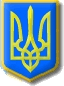 